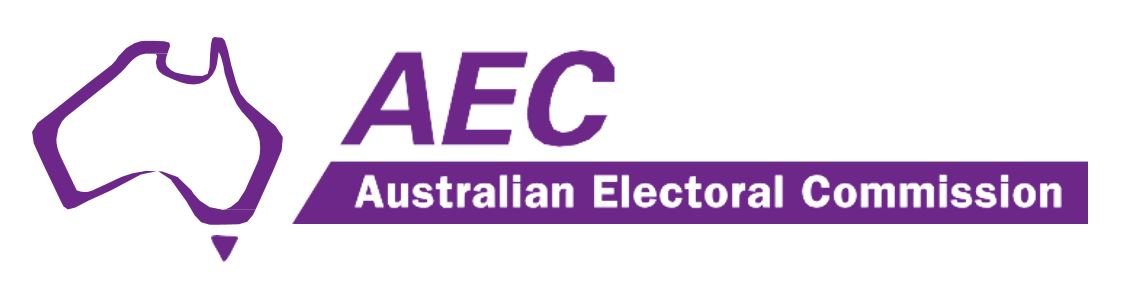 Authorised by the Australian Electoral Officer for Victoria2023 Aston by-electionHouse of Representatives Candidates for the electoral division of AstonCandidate name: MILLER, OwenBallot position: 01Party ballot name: FUSION: Science, Pirate, Secular, Climate EmergencyCandidate name: CAMPBELL, RoshenaBallot position: 02Party ballot name: LiberalCandidate name: DI CAMILLO, AngelicaBallot position: 03Party ballot name: The GreensCandidate name: DOYLE, MaryBallot position: 04Party ballot name: Australian Labor PartyCandidate name: TESA, MayaBallot position: 05Party ballot name: Independent